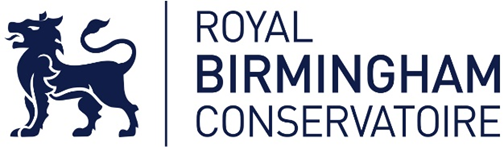 Thank you for your interest in arranging an online consultation lesson with us.In order to help us to organise your lesson, please can you complete the following consultation lesson request form.Please return your completed form by email to conservatoire@bcu.ac.uk.Once you have completed and submitted your form, the RBC administrative team will forward your email address to the tutor, who will then contact you directly to arrange a suitable date and time for the lesson based on your availability.Once a suitable date and time has been arranged, you will then be sent a link to the BCU Online Store to make your payment for the lesson (please note that payments can only be taken online).  Please be aware that the cost of a one hour consultation lesson is £60 per lesson per tutor.Your consultation lesson will become a confirmed booking once we have received your form and payment.Please be aware that all information you provide will only be used for the purposes of organising the requested consultation lesson and is retained in accordance with the Birmingham City University data protection policy.We look forward to hearing from you.CONSULTATION LESSON REQUEST FORMCONSULTATION LESSON REQUEST FORMCONSULTATION LESSON REQUEST FORMCONSULTATION LESSON REQUEST FORMCONSULTATION LESSON REQUEST FORMFull nameDate of birthHome addressContact phone numberEmail addressHave you applied for a RBC course?YesNoIf yes, please provide the name of the course that you have applied forName of instrument/voice specialismCurrent grade/standardPlease provide the name(s) of your preferred tutor(s) - please be aware that if you are arranging a consultation lesson with more than one tutor, the cost of a one hour lesson is £60 per lesson per tutorPlease provide your availability for the consultation lesson below:Please provide your availability for the consultation lesson below:Please provide your availability for the consultation lesson below:Please provide your availability for the consultation lesson below:Please provide your availability for the consultation lesson below: